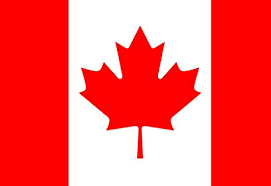 THỦ TỤC VISA CANADA DU LỊCH TỰ TÚCTHỦ TỤC  Ghi chú: SYCC : Sao y công chứngGiấy tờ liên quan ngân hàng : phải bản gốc do ngân hàng cấpGiấy tờ liên quan doanh nghiệp: nếu không phải bản công chứng do nhà nước cấp thì được phép đóng dấu sao y công tyToàn bộ giấy tờ phải được sao y trên giấy a4Bổ sung hồ sơ mất phí 350,000vnd/ lần , vì vậy quý khách cần cân nhắc kỹ trước khi lấy dấu vân tayThời hạn visaChi phí ($)Thời gianLàm nhanh6 tháng nhiều lần310$2-8 tuần15 ngày + phí DV1 năm nhiều lần – 10 năm 380$2-8 tuần15 ngày + phí DVDanh sáchYêu cầuCóKhôngHộ chiếusycc trên giấy a4 (bao gồm những trang có dấu)Hình thẻ 2 tấm 4x6 nền trắngCMNDsycc trên giấy a4, không cắt nhỏĐăng ký kết hônsyccHộ khẩusycc nguyên cuốn / trên giấy a4, không cắt nhỏTKTTfile đính kèm D:\Canada\hs Canada\Ca_thong_tin_ca_nhan.xlsxGiấy tờ nhàsycc / trên giấy a4, không cắt nhỏSổ tiết kiệmsycc / trên giấy a4, không cắt nhỏViệc làmChủ doanh nghiệp (1)Giấy phép kinh doanh (sycc)Chủ doanh nghiệp (1)Biên lai đóng thuế 3 tháng Chủ doanh nghiệp (1)Hoặc tờ khai thuế 3 thángNhân viên công ty (2)Hợp đồng lao động (sycc)Nhân viên công ty (2)Nghỉ phép (gốc)Nhân viên công ty (2)Bảng lương 3 tháng (gốc)Hưu trí (3)Quyết định hưu (sycc)Hưu trí (3)Sổ hưu (sycc)Nội trợ (4)Mục 1,2,3 của người tài trợSinh viên (5)Xác nhận HSSV do trường đóng dấu (gốc)Sinh viên (5)Nghỉ phép đi du lịch (gốc)Sinh viên (5)Bảo lãnh tài chính – Mục 1,2,3 của người bảo lãnhSinh viên (5)Khai sinh (chứng minh quan hệ với người bảo lãnh)